Rys. nr 19 Krzesło typu K84 olcha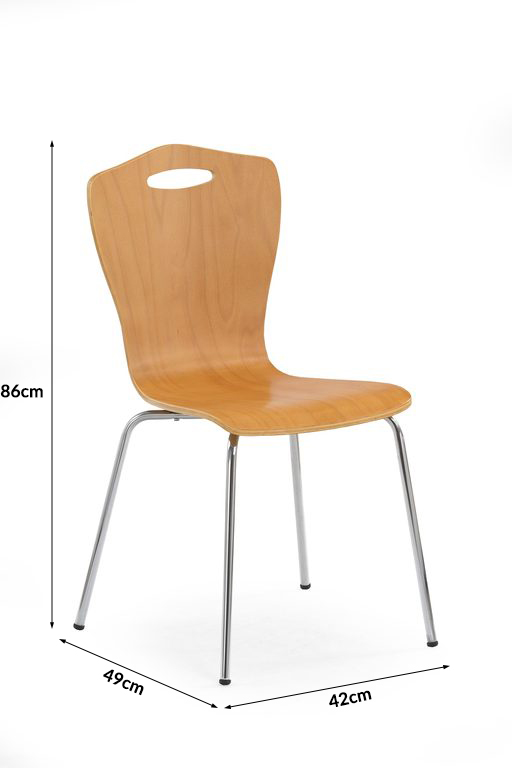   Głębokość krzesła [cm] 50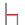   Szerokość krzesła [cm]  44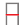   Wysokość całkowita [cm]  101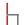   Wysokość do siedziska [cm] 69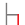   siedzisko i oparcie wykonane ze sklejki giętej,   sklejka w kolorze olcha,   gładka powierzchnia oparcia i siedziska,   podstawa ze stali chromowanej,   charakterystyczny otwór w oparciu siedziska,